IEEE P802.11
Wireless LANsIntroductionInterpretation of a Motion to AdoptA motion to approve this submission means that the editing instructions and any changed or added material are actioned in the TGbe Draft. The introduction and the explanation of the proposed changes are not part of the adopted material.Editing instructions formatted like this are intended to be copied into the TGbe Draft (i.e. they are instructions to the 802.11be editor on how to merge the text with the baseline documents).TGbe Editor: Editing instructions preceded by “TGbe Editor” are instructions to the TGbe editor to modify existing material in the TGbe draft.  As a result of adopting the changes, the TGbe editor will execute the instructions rather than copy them to the TGbe Draft.The baseline for this document is 11be D2.1.Discussion: None.SP: Do you agree to incorporate the changes provided in  for the below listed CIDs to the next revision of 802.11be draft?12094, 12095, 12096, 12980, 12981, 13174, 13175, 13176, 13177, 13178, 13180, 13181, 13203, 13498, 13499, 13500, 13501 12.6.1.1.8 GTKSA (#12094, #13177, #13499)TGbe editor: Modify the subclause as the following (Track Changes ON):The GTKSA results from a successful 4-way handshake, FT 4-way handshake, FT protocol, FT resource request protocol, group key handshake, or FILS authentication, and is unidirectional. In an infrastructure BSS, there is one GTKSA, used exclusively for encrypting group addressed MPDUs that are transmitted by the AP and for decrypting group addressed transmissions that are received by the STAs. Between an AP MLD and a non-AP MLD that have completed a successful multi-link (re)setup, for each setup link there is one GTKSA used exclusively for encrypting group addressed MPDUs that are transmitted by the AP and for decrypting group addressed transmissions that are received by the non-AP STA....A GTKSA consists of the following:Direction vector (whether the GTK is used for transmit or receive).Group cipher suite selector.GTK.Authenticator MAC address....12.6.1.1.9 IGTKSA (#12980, #13177, #13500)TGbe editor: Modify the subclause as the following (Track Changes ON):...The Authenticator’s SME creates an IGTKSA when it establishes or changes the IGTK with all STAs to which it has a valid PTKSA or mesh PTKSA. An AP MLD’s SME creates an IGTKSA for of its links when it establishes or changes the IGTK with all non-AP STAs that operate on the link and are affiliated with the non-AP MLDs to which it has a valid PTKSA. An IGTKSA has the same lifetime as the BSS, unless superseded.An IGTKSA consists of the following:Direction vector (whether the IGTK is used for transmit or receive)Key IDIGTKAuthenticator MAC address12.6.1.1.11 BIGTKSA (#12981, #13178, #13501)TGbe editor: Modify the subclause as the following (Track Changes ON):...A Supplicant’s SME creates a BIGTKSA when dot11BeaconProtectionEnabled is true, upon receiving a BIGTK from its Authenticator. A non-AP MLD’s SME creates a BIGTKSA for its setup link when dot11BeaconProtectionEnabled is true, upon receiving a BIGTK for the link from its Authenticator.A BIGTKSA consists of the following:Direction vector (whether the BIGTK is used for transmit or receive)Key IDBIGTKAuthenticator MAC address12.6.1.1.6 PTKSA (#13176)TGbe editor: Modify the subclause as the following (Track Changes ON):...The PTKSA consists of the following:PTK, where the PTK includes the KDK when WUR frame protection is negotiatedPairwise cipher suite selector, and when WUR frame protection is negotiated, the cipher suite selector 00-0F-AC:6 (BIP-CMAC-128) for individually addressed WUR Wake-up framesSupplicant MAC address or STA’s MAC addressAuthenticator MAC address or BSSID12.7.1.4 Group key hierarchy (#13499)TGbe editor: Modify the subclause as the following (Track Changes ON):The group temporal key (GTK) shall be a random number. The following is an example method for deriving a random GTK. Any other pseudorandom function, such as that specified in 12.7.1.2 (PRF), could also be used....In this example, the following apply:a) Group nonce (GNonce) is a random or pseudorandom value contributed by the IEEE 802.1XAuthenticator.b) The GTK is derived from the GMK by GTK PRF-Length(GMK, “Group key expansion”, AA || GNonce)...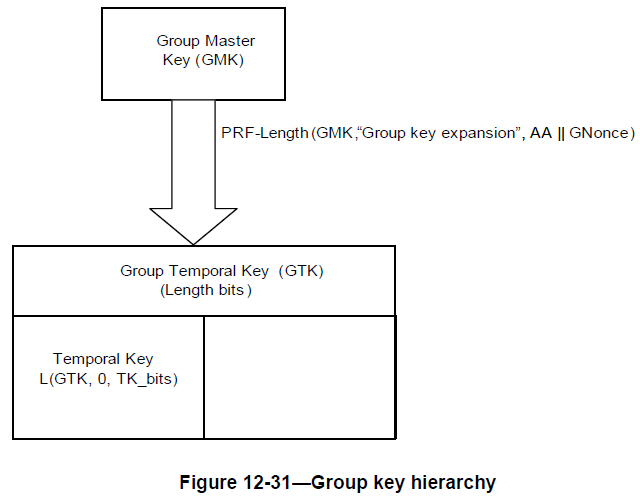 Comment Resolutions for 11be D2.0 Clause 12 Security CIDsComment Resolutions for 11be D2.0 Clause 12 Security CIDsComment Resolutions for 11be D2.0 Clause 12 Security CIDsComment Resolutions for 11be D2.0 Clause 12 Security CIDsComment Resolutions for 11be D2.0 Clause 12 Security CIDsDate:  2022-09-20Date:  2022-09-20Date:  2022-09-20Date:  2022-09-20Date:  2022-09-20Author(s):Author(s):Author(s):Author(s):Author(s):NameAffiliationAddressPhoneemailRojan ChitrakarPanasonicRojan.chitrakar@sg.panasonic.comCIDCommenterClause PageLineCommentProposed ChangeResolution12094Chaoming Luo12.6.1.1.834629"that are received by the non-AP STAs affiliated with the non-AP MLD" looks like the STAs on different link would also decrypt the MPDUs on that link, which is not the intention of the sentence.Change to "that are received by the non-AP STA that operate on the link and is affiliated with the non-AP MLD"REVISED.Agree with the comment to clarify that the non-AP MLD is operating on the link; similar change is also made to the AP side.TGbe editor to make the changes shown in  under all headings that include CID 12094.12095Chaoming Luo12.6.1.1.834629The encrypting may also happen on non-STA STA affiliated with the non-AP MLD since the non-AP MLD could also transmit group addressed Data frames, please update to reflect that.As commentedREJECTED.Non-AP STAs do not transmit group addressed MPDUs. 12096Chaoming Luo12.6.1.1.834644Should the GTKSA/IGTKSA/BIGTKSA also consist the AP STA's MAC address since it is a per-AP context?Please clarifyREJECTED.GTKSA/IGTKSA/BIGTKSA only consist of the Authenticator MAC Address; supplicant MAC Address is not required.12980Chunyu Hu12.6.1.1.93473"any of its links" ==> "each of its links" for better wordingAs in commentACCEPTED.12981Chunyu Hu12.6.1.1.1134729The setup links can be multiple. To be consistent with the previious paragraph, change "for its setup link" to "each of its setup links".As in commentACCEPTED.13174Mark RISON12.6.1.1.834624"Between an AP
MLD and a non-AP MLD that have completed a successful multi-link (re)setup, for each setup link there is
one GTKSA used exclusively for encrypting group addressed MPDUs that are transmitted by the AP
affiliated with the AP MLD and for decrypting group addressed transmissions that are received by the non-
AP STAs affiliated with the non-AP MLD. " -- I'm not sure this is the case given GTK rekeying, which results in two GTKSAs (with different key IDs)Change to say "... there are one or two GTKSAs ..."REJECTED.The cited text is consistent with the baseline rule that there is one GTKSA per BSS: “In an infrastructure BSS, there is one GTKSA, used exclusively for encrypting group addressed MPDUs that are transmitted by the AP and for decrypting group addressed transmissions that are received by the STAs.” 13175Mark RISON12.6.1.1.1134723"An AP MLD's
SME creates a BIGTKSA for each of its links when dot11BeaconProtectionEnabled is true." is not clear as to whether there is a single BIGTKSA that is used for all the links, or a different BIGTKSA for all the linksChange to "An AP MLD's
SME creates a single BIGTKSA that is used for each of its links when dot11BeaconProtectionEnabled is true."REJECTED.One BIGTKSA is created for each setup link, so the proposed change to specify “a single BIGTKSA” is not correct. The original sentence is correct.13176Mark RISON12.6.1.1.63461This should not be a new bulletDelete the new bullet.  At the end of the previous bullet add "For MLO, the Authenticator MAC address is the MLD MAC address of the AP MLD." and at the end of the bullet before add "For MLO, the
Supplicant MAC address is the MLD MAC address of the non-AP MLD"ACCEPTED.13177Mark RISON12.6.1.1.834644This should not be a new bulletDelete the new bullet.  At the end of the previous bullet add "For MLO, the Authenticator MAC address is the MLD MAC address of the AP MLD."REVISED.Agree with the comment. The same changes is also applied to IGTKSA.TGbe editor to make the changes shown in  under all headings that include CID 13177.13178Mark RISON12.6.1.1.1134740This should not be a new bulletDelete the new bullet.  At the end of the previous bullet add "For MLO, the Authenticator MAC address is the MLD MAC address of the AP MLD."ACCEPTED.13180Mark RISON12.6.1.1.1134729"A non-AP MLD's SME creates a BIGTKSA for its setup link when
dot11BeaconProtectionEnabled is true, upon receiving a BIGTK for the link from its Authenticator." is not clear: which is the SME's "setup link"?"A non-AP MLD's SME creates a BIGTKSA for each of its setup links when
dot11BeaconProtectionEnabled is true, upon receiving BIGTKs for the links from its Authenticator."REVISED.Agree with the comment to clarify that the BIGTKSA is created for each of its setup links. The change is already made as part of the resolution for CID 12981 in .No further changes required from the TGbe editor for CID 13180.13181Mark RISON12.6.1.1.1134723"An AP MLD's
SME creates a BIGTKSA for each of its links when dot11BeaconProtectionEnabled is true." is not clear as to whether there is a single BIGTKSA that is used for all the links, or a different BIGTKSA for all the linksChange to "An AP MLD's
SME creates a different BIGTKSA for each of its links when dot11BeaconProtectionEnabled is true."REJECTED.The emphasis here is that one BIGTKSA is created for each setup link, it is not necessary to specify whether they are same or different across links.13203Jing Guo12.6.1.1.63461This bullet should be moved to elsewhere given the fact that it explains the previous pointsas in commentREVISED.Agree with the comments, however this issue is already resolved as part of the resolution for CID 13176 in .No further changes required from the TGbe editor for CID 13203. 13498Liwen Chu12.6.1.1.63461This bullet should not be an independent bullet since it explains the previous bullets.move the content of it to the proper locationREVISED.Agree with the comments, however this issue is already resolved as part of the resolution for CID 13176 in .No further changes required from the TGbe editor for CID 13498.13499Liwen Chu12.6.1.1.834644With the added bullet, an AP MLD can't configure the diffreent GTK for each link.Update the GTK creation formula or change the text hereREVISED.Even though the GTK generation method provided in the baseline is only an example, agree with the comment that it is better to associate the GTKSA for each link with the MAC Address of the AP operating on the link.TGbe editor to make the changes shown in  under all headings that include CID 13499.13500Liwen Chu12.6.1.1.934716With the added bullet, an AP MLD can't configure the diffreent IGTK for each link.Update the IGTK creation formula or change the text hereREVISED.Even though the IGTK generation method is not provided in the baseline, agree with the comment that it is better to associate the IGTKSA for each link with the MAC Address of the AP operating on the link.TGbe editor to make the changes shown in  under all headings that include CID 13500.13501Liwen Chu12.6.1.1.1134740With the added bullet, an AP MLD can't configure the diffreent BIGTK for each link.Update the BIGTK creation formula or change the text hereREVISED.Even though the BIGTK generation method is not provided in the baseline, agree with the comment that it is better to associate the BIGTKSA for each link with the MAC Address of the AP operating on the link.TGbe editor to make the changes shown in  under all headings that include CID 13501.